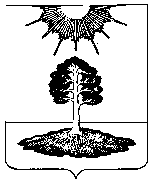 АДМИНИСТРАЦИЯЗАКРЫТОГО АДМИНИСТРАТИВНО-ТЕРРИТОРИАЛЬНОГО ОБРАЗОВАНИЯ СОЛНЕЧНЫЙПОСТАНОВЛЕНИЕОб утверждении пообъектного плана мероприятий по 
подготовке к осенне- зимнему периоду 2018-2019 г.г. 
в ЗАТО Солнечный Тверской областиРуководствуясь Федеральным законом от 06.10.2003г. № 131-ФЗ «Об общих принципах организации местного самоуправления в Российской Федерации», Федеральным законом от 27.07.2010г. № 190-ФЗ «О теплоснабжении», приказом Министерства энергетики Российской Федерации от 12.03.2013г. № 103 «Об утверждении Правил оценки готовности к отопительному периоду», Уставом ЗАТО Солнечный Тверской области, Администрация ЗАТО СолнечныйП О С Т А Н О В Л Я Е Т:Утвердить пообъектный план мероприятий по подготовке к осенне- зимнему периоду 2018-2019 г.г. в ЗАТО Солнечный Тверской области (Приложение 1).Настоящее Постановление вступает в силу с момента подписания.Контроль за исполнением настоящего постановления оставляю за собой.Глава администрации ЗАТО Солнечный                            В.А. ПетровПриложение к постановлению администрацииЗАТО Солнечный             № 89   от 09.04. 2018 года ПООБЪЕКТНЫЙ ПЛАН
мероприятий по подготовке к осенне- зимнему периоду 2018-2019 г.г.
в ЗАТО Солнечный Тверской области09.04.2018ЗАТО Солнечный№_89____№ п/пНаименование мероприятийНаименование мероприятийматериалыматериалыматериалыматериалыматериалыматериалыматериалыматериалыСроки выполнения мероприятий№ п/пНаименование мероприятийНаименование мероприятийЕдиницы измеренияЕдиницы измеренияЕдиницы измеренияКол-воКол-воКол-воКол-воКол-воСроки выполнения мероприятий122333444447Подготовка к сезонной эксплуатации котельнойПодготовка к сезонной эксплуатации котельнойПодготовка к сезонной эксплуатации котельнойПодготовка к сезонной эксплуатации котельнойПодготовка к сезонной эксплуатации котельнойПодготовка к сезонной эксплуатации котельнойПодготовка к сезонной эксплуатации котельнойПодготовка к сезонной эксплуатации котельнойПодготовка к сезонной эксплуатации котельнойПодготовка к сезонной эксплуатации котельнойПодготовка к сезонной эксплуатации котельнойПодготовка к сезонной эксплуатации котельной1Ревизия насосного оборудования котельной (ревизия насосов циркуляции котлов BL65/160-11/2 -4 шт.; ревизия сетевого насоса №1 NL150/400-55-4-12;  сетевого насоса №2 NL150/400-55-4-12; ревизия сетевого насоса №3 BL 80/160-15/2; насоса подогрева №1 IPL 65/140-4,0/2; ревизия насосов ГВС  BL50/220-18,5/2- 2 шт.;  насоса подмеса NL 150/400-55-4-12  ), приобретение смазки "ЦИАТИМ"Ревизия насосного оборудования котельной (ревизия насосов циркуляции котлов BL65/160-11/2 -4 шт.; ревизия сетевого насоса №1 NL150/400-55-4-12;  сетевого насоса №2 NL150/400-55-4-12; ревизия сетевого насоса №3 BL 80/160-15/2; насоса подогрева №1 IPL 65/140-4,0/2; ревизия насосов ГВС  BL50/220-18,5/2- 2 шт.;  насоса подмеса NL 150/400-55-4-12  ), приобретение смазки "ЦИАТИМ"кгкгкг0,5 0,5 0,5 0,5 0,5 май-август2Промывка внутреннего контура котлов №№1,2,3,4. с последующим их техническим освидетельствованием и гидравлическим испытанием. Приобретение реагента "Dixis".Промывка внутреннего контура котлов №№1,2,3,4. с последующим их техническим освидетельствованием и гидравлическим испытанием. Приобретение реагента "Dixis".лит.лит.лит.280 280 280 280 280 август-сентябрь3Ревизия радиальных вентиляторов В-Ц14-46-2 газовых котлов №1, №2, №3,№4. подшипник  №6306Ревизия радиальных вентиляторов В-Ц14-46-2 газовых котлов №1, №2, №3,№4. подшипник  №6306штштшт88888июнь-июль6Ремонт обратных клапанов газовых котлов. Ревизия запорной арматуры в котельной  и тепловых сетях, замена запорной арматуры. Приобретение обратного клапана, запорной арматуры.Ремонт обратных клапанов газовых котлов. Ревизия запорной арматуры в котельной  и тепловых сетях, замена запорной арматуры. Приобретение обратного клапана, запорной арматуры.июнь-сентябрь7Ревизия теплообменного оборудования ГВС, промывка теплообменников ГВС. Ревизия теплообменного оборудования ГВС, промывка теплообменников ГВС. июль-октябрь8Ревизия дымососа котла №5, очистка дымоходов. Приобретение подшипников 6208, смазки Литол -24Ревизия дымососа котла №5, очистка дымоходов. Приобретение подшипников 6208, смазки Литол -24штштшт22222 август8Ревизия дымососа котла №5, очистка дымоходов. Приобретение подшипников 6208, смазки Литол -24Ревизия дымососа котла №5, очистка дымоходов. Приобретение подшипников 6208, смазки Литол -24кгкгкг0,2 0,2 0,2 0,2 0,2  август9Обслуживание станции дозирования комплексоната в систему ГВСОбслуживание станции дозирования комплексоната в систему ГВСиюль10Ремонт оснований дымовых труб Зачистка следов коррозии и восстановление антикорозионной защиты ствола трубы.Ремонт оснований дымовых труб Зачистка следов коррозии и восстановление антикорозионной защиты ствола трубы.11Очистка, промывка емкости 100м³ под горячую воду.Очистка, промывка емкости 100м³ под горячую воду.июль11Очистка, промывка емкости 100м³ под горячую воду.Очистка, промывка емкости 100м³ под горячую воду.июль12Проверка манометров и термометров в котельной. Замена вышедших из строя.Проверка манометров и термометров в котельной. Замена вышедших из строя.август-сентябрь13Промывка трехходового крана, фильтра на обратном коллекторе.Промывка трехходового крана, фильтра на обратном коллекторе.майВОДОПОДГОТОВКАВОДОПОДГОТОВКАВОДОПОДГОТОВКАВОДОПОДГОТОВКАВОДОПОДГОТОВКАВОДОПОДГОТОВКАВОДОПОДГОТОВКАВОДОПОДГОТОВКАВОДОПОДГОТОВКАВОДОПОДГОТОВКАВОДОПОДГОТОВКАВОДОПОДГОТОВКА14Ревизия системы обезжелезивания, деарирования со вскрытием и промывкой емкостей. Замена масла в компрессоре управления трехходовыми клапанами. Ревизия системы обезжелезивания, деарирования со вскрытием и промывкой емкостей. Замена масла в компрессоре управления трехходовыми клапанами. г 
лг 
лг 
л50               150               150               150               150               1август-сентябрь15Ревизия запорной арматуры, кранов. Помывка УФ установки. Замена ламп. Приобретение запорной арматурыРевизия запорной арматуры, кранов. Помывка УФ установки. Замена ламп. Приобретение запорной арматурыиюнь16Поверка расходомеров-счетчиков воды "Взлет ЭР" №816704, №809229.Поверка расходомеров-счетчиков воды "Взлет ЭР" №816704, №809229.июнь-август17Ревизия запорной арматуры береговой насосной станции. Ревизия запорной арматуры береговой насосной станции. августТБОТБОТБОТБОТБОТБОТБОТБОТБОТБОТБОТБО1 Ремонт пода печи комплекса КТО-150,  осмотр камеры дожигания, ремонт оборудования дозирующее хим.растворы, тех.обслуживание оборудования комплекса. Приобретение необходимых материалов для ремонта.июнь-августМКДОУ Детский сад № 1 ЗАТО СолнечныйМКДОУ Детский сад № 1 ЗАТО СолнечныйМКДОУ Детский сад № 1 ЗАТО СолнечныйМКДОУ Детский сад № 1 ЗАТО СолнечныйМКДОУ Детский сад № 1 ЗАТО СолнечныйМКДОУ Детский сад № 1 ЗАТО СолнечныйМКДОУ Детский сад № 1 ЗАТО СолнечныйМКДОУ Детский сад № 1 ЗАТО СолнечныйМКДОУ Детский сад № 1 ЗАТО СолнечныйМКДОУ Детский сад № 1 ЗАТО СолнечныйМКДОУ Детский сад № 1 ЗАТО СолнечныйМКДОУ Детский сад № 1 ЗАТО Солнечный1Проведение поверки узла учета тепловой энергии (демонтаж, поверка, монтаж, регулировка)штштштштшт2222май-июльМКУ Дом культуры ЗАТО СолнечныйМКУ Дом культуры ЗАТО СолнечныйМКУ Дом культуры ЗАТО СолнечныйМКУ Дом культуры ЗАТО СолнечныйМКУ Дом культуры ЗАТО СолнечныйМКУ Дом культуры ЗАТО СолнечныйМКУ Дом культуры ЗАТО СолнечныйМКУ Дом культуры ЗАТО СолнечныйМКУ Дом культуры ЗАТО СолнечныйМКУ Дом культуры ЗАТО СолнечныйМКУ Дом культуры ЗАТО СолнечныйМКУ Дом культуры ЗАТО Солнечный1Проведение поверки узла учета тепловой энергии (демонтаж, поверка, монтаж, регулировка)штштштштшт1111май-июльМКОУ ДО ДЮСШ ЗАТО СолнечныйМКОУ ДО ДЮСШ ЗАТО СолнечныйМКОУ ДО ДЮСШ ЗАТО СолнечныйМКОУ ДО ДЮСШ ЗАТО СолнечныйМКОУ ДО ДЮСШ ЗАТО СолнечныйМКОУ ДО ДЮСШ ЗАТО СолнечныйМКОУ ДО ДЮСШ ЗАТО СолнечныйМКОУ ДО ДЮСШ ЗАТО СолнечныйМКОУ ДО ДЮСШ ЗАТО СолнечныйМКОУ ДО ДЮСШ ЗАТО СолнечныйМКОУ ДО ДЮСШ ЗАТО СолнечныйМКОУ ДО ДЮСШ ЗАТО Солнечный1Проведение поверки узла учета тепловой энергии (демонтаж, поверка, монтаж, регулировка)штштштштшт3333май-июль2Замена дверей и люков в помещении бассейниюнь-июль3Замена оконных блоков (спортзал)июнь-июльМКОУ СОШ ЗАТО СолнечныйМКОУ СОШ ЗАТО СолнечныйМКОУ СОШ ЗАТО СолнечныйМКОУ СОШ ЗАТО СолнечныйМКОУ СОШ ЗАТО СолнечныйМКОУ СОШ ЗАТО СолнечныйМКОУ СОШ ЗАТО СолнечныйМКОУ СОШ ЗАТО СолнечныйМКОУ СОШ ЗАТО СолнечныйМКОУ СОШ ЗАТО СолнечныйМКОУ СОШ ЗАТО СолнечныйМКОУ СОШ ЗАТО Солнечный1Проведение поверки узла учета тепловой энергии (демонтаж, поверка, монтаж, регулировка)штштштштшт3333май-июль2Проведение сантехнических работ по ремонту системы отопленияиюнь-10 августаПодготовка общего имущества дома  № 1Подготовка общего имущества дома  № 1Подготовка общего имущества дома  № 1Подготовка общего имущества дома  № 1Подготовка общего имущества дома  № 1Подготовка общего имущества дома  № 1Подготовка общего имущества дома  № 1Подготовка общего имущества дома  № 1Подготовка общего имущества дома  № 1Подготовка общего имущества дома  № 1Подготовка общего имущества дома  № 1Подготовка общего имущества дома  № 11Ремонт запорных устройств входных дверей (шпингалет)шт.шт.шт.шт.шт.1111до 15.08.20182Восстановить часть отмостки у юго-западной стороны здания в месте газового вводакв. м.кв. м.кв. м.кв. м.кв. м.0,80,80,80,8до 10.08.20183Очистка, смазка контактных поверхностей рубильника и держателей  предохранителей в распределительном устройстве, протяжка болтовых и винтовых соединенийшт.шт.шт.шт.шт.1111до 01.08.20184Протяжка болтовых и винтовых соединений в этажных распределительных щиткахшт.шт.шт.шт.шт.4444до 01.08.20185Замена и перенос насоса на отопление Насос Wiloшт.шт.шт.шт.шт.1111до 10.08.20186. Уборка в тепловом пультеДо 25. 09.20187Замена насоса циркуляции системы отопленияштштштштшт1111Май 20188Замена теплоизляцииммммм15151515Май 2018Подготовка общего имущества дома  № 4Подготовка общего имущества дома  № 4Подготовка общего имущества дома  № 4Подготовка общего имущества дома  № 4Подготовка общего имущества дома  № 4Подготовка общего имущества дома  № 4Подготовка общего имущества дома  № 4Подготовка общего имущества дома  № 4Подготовка общего имущества дома  № 4Подготовка общего имущества дома  № 4Подготовка общего имущества дома  № 4Подготовка общего имущества дома  № 41Регулировка или ремонт доводчиков наружных дверей подъездовРегулировка или ремонт доводчиков наружных дверей подъездовРегулировка или ремонт доводчиков наружных дверей подъездовшт.шт.22222до 25.08.20182Очистка, смазка контактных поверхностей рубильника и держателей  предохранителей в распределительном устройстве, протяжка болтовых и винтовых соединенийОчистка, смазка контактных поверхностей рубильника и держателей  предохранителей в распределительном устройстве, протяжка болтовых и винтовых соединенийОчистка, смазка контактных поверхностей рубильника и держателей  предохранителей в распределительном устройстве, протяжка болтовых и винтовых соединенийшт.шт.11111до 10.08.20183Протяжка болтовых и винтовых соединений в этажных распределительных щиткахПротяжка болтовых и винтовых соединений в этажных распределительных щиткахПротяжка болтовых и винтовых соединений в этажных распределительных щиткахшт.шт.66666до 10.08.20184Проверка системы отопления путем опрессовки повышенным давлениемПроверка системы отопления путем опрессовки повышенным давлениемПроверка системы отопления путем опрессовки повышенным давлениемдо 10.08.2018Подготовка общего имущества дома  № 5Подготовка общего имущества дома  № 5Подготовка общего имущества дома  № 5Подготовка общего имущества дома  № 5Подготовка общего имущества дома  № 5Подготовка общего имущества дома  № 5Подготовка общего имущества дома  № 5Подготовка общего имущества дома  № 5Подготовка общего имущества дома  № 5Подготовка общего имущества дома  № 5Подготовка общего имущества дома  № 5Подготовка общего имущества дома  № 51Замена наружных водостоковЗамена наружных водостоковЗамена наружных водостоковм.м.4545454545до 01.07.20182Регулировка или ремонт доводчиков наружных дверей подъездовРегулировка или ремонт доводчиков наружных дверей подъездовРегулировка или ремонт доводчиков наружных дверей подъездовшт.шт.22222до 25.08.20183Очистка водостоковОчистка водостоковОчистка водостоковм.м.4545454545до 01.09.20184Очистка, смазка контактных поверхностей рубильника и держателей  предохранителей в распределительном устройстве, протяжка болтовых и винтовых соединенийОчистка, смазка контактных поверхностей рубильника и держателей  предохранителей в распределительном устройстве, протяжка болтовых и винтовых соединенийОчистка, смазка контактных поверхностей рубильника и держателей  предохранителей в распределительном устройстве, протяжка болтовых и винтовых соединенийшт.шт.11111до 10.08.20185Протяжка болтовых и винтовых соединений в этажных распределительных щиткахПротяжка болтовых и винтовых соединений в этажных распределительных щиткахПротяжка болтовых и винтовых соединений в этажных распределительных щиткахшт.шт.66666до 10.08.20186Проверка системы отопления путем опрессовки повышенным давлениемПроверка системы отопления путем опрессовки повышенным давлениемПроверка системы отопления путем опрессовки повышенным давлениемдо 10.08.2018Подготовка общего имущества дома  № 6Подготовка общего имущества дома  № 6Подготовка общего имущества дома  № 6Подготовка общего имущества дома  № 6Подготовка общего имущества дома  № 6Подготовка общего имущества дома  № 6Подготовка общего имущества дома  № 6Подготовка общего имущества дома  № 6Подготовка общего имущества дома  № 6Подготовка общего имущества дома  № 6Подготовка общего имущества дома  № 6Подготовка общего имущества дома  № 61Регулировка или ремонт доводчиков наружных дверей подъездовРегулировка или ремонт доводчиков наружных дверей подъездовРегулировка или ремонт доводчиков наружных дверей подъездовшт.шт.22222до 25.08.20182Очистка, смазка контактных поверхностей рубильника и держателей  предохранителей в распределительном устройстве, протяжка болтовых и винтовых соединенийОчистка, смазка контактных поверхностей рубильника и держателей  предохранителей в распределительном устройстве, протяжка болтовых и винтовых соединенийОчистка, смазка контактных поверхностей рубильника и держателей  предохранителей в распределительном устройстве, протяжка болтовых и винтовых соединенийшт.шт.11111до 10.08.20184Протяжка болтовых и винтовых соединений в этажных распределительных щиткахПротяжка болтовых и винтовых соединений в этажных распределительных щиткахПротяжка болтовых и винтовых соединений в этажных распределительных щиткахшт.шт.66666до 10.08.20185Промывка системы ГВС химическими реагентамиПромывка системы ГВС химическими реагентамиПромывка системы ГВС химическими реагентамидо 05.07.20186Проверка системы отопления путем опрессовки повышенным давлениемПроверка системы отопления путем опрессовки повышенным давлениемПроверка системы отопления путем опрессовки повышенным давлениемдо 10.08.2018Подготовка общего имущества дома  № 8Подготовка общего имущества дома  № 8Подготовка общего имущества дома  № 8Подготовка общего имущества дома  № 8Подготовка общего имущества дома  № 8Подготовка общего имущества дома  № 8Подготовка общего имущества дома  № 8Подготовка общего имущества дома  № 8Подготовка общего имущества дома  № 8Подготовка общего имущества дома  № 8Подготовка общего имущества дома  № 8Подготовка общего имущества дома  № 81Ремонт шиферной кровлиРемонт шиферной кровлиРемонт шиферной кровликв. м.кв. м.141414141401.08.20182Подгонка неплотно  закрываемых двустворчатых дверей  1 подъезда, установка шпингалетовПодгонка неплотно  закрываемых двустворчатых дверей  1 подъезда, установка шпингалетовПодгонка неплотно  закрываемых двустворчатых дверей  1 подъезда, установка шпингалетов01.08.20183Восстановление отсутствуюших элементов ограждения крыльца 2 подъездаВосстановление отсутствуюших элементов ограждения крыльца 2 подъездаВосстановление отсутствуюших элементов ограждения крыльца 2 подъезда01.08.20184Очистка, смазка контактных поверхностей рубильника и держателей  предохранителей в распределительном устройстве, протяжка болтовых и винтовых соединенийОчистка, смазка контактных поверхностей рубильника и держателей  предохранителей в распределительном устройстве, протяжка болтовых и винтовых соединенийОчистка, смазка контактных поверхностей рубильника и держателей  предохранителей в распределительном устройстве, протяжка болтовых и винтовых соединенийшт.шт.11111до 10.08.20185Протяжка болтовых и винтовых соединений в этажных распределительных щиткахПротяжка болтовых и винтовых соединений в этажных распределительных щиткахПротяжка болтовых и винтовых соединений в этажных распределительных щиткахшт.шт.44444до 10.08.20186Проверка системы отопления путем опрессовки повышенным давлениемПроверка системы отопления путем опрессовки повышенным давлениемПроверка системы отопления путем опрессовки повышенным давлениемдо 10.08.2018Подготовка общего имущества дома  № 9Подготовка общего имущества дома  № 9Подготовка общего имущества дома  № 9Подготовка общего имущества дома  № 9Подготовка общего имущества дома  № 9Подготовка общего имущества дома  № 9Подготовка общего имущества дома  № 9Подготовка общего имущества дома  № 9Подготовка общего имущества дома  № 9Подготовка общего имущества дома  № 9Подготовка общего имущества дома  № 9Подготовка общего имущества дома  № 91Регулировка или ремонт доводчиков наружных дверей подъездовРегулировка или ремонт доводчиков наружных дверей подъездовРегулировка или ремонт доводчиков наружных дверей подъездовшт.шт.33333до 25.08.20182Очистка, смазка контактных поверхностей рубильника и держателей  предохранителей в распределительном устройстве, протяжка болтовых и винтовых соединенийОчистка, смазка контактных поверхностей рубильника и держателей  предохранителей в распределительном устройстве, протяжка болтовых и винтовых соединенийОчистка, смазка контактных поверхностей рубильника и держателей  предохранителей в распределительном устройстве, протяжка болтовых и винтовых соединенийшт.шт.11111до 10.08.20183Протяжка болтовых и винтовых соединений в этажных распределительных щиткахПротяжка болтовых и винтовых соединений в этажных распределительных щиткахПротяжка болтовых и винтовых соединений в этажных распределительных щиткахшт.шт.66666до 10.08.20184Проверка системы отопления путем опрессовки повышенным давлениемПроверка системы отопления путем опрессовки повышенным давлениемПроверка системы отопления путем опрессовки повышенным давлениемдо 25.08.2018Подготовка общего имущества дома  № 10Подготовка общего имущества дома  № 10Подготовка общего имущества дома  № 10Подготовка общего имущества дома  № 10Подготовка общего имущества дома  № 10Подготовка общего имущества дома  № 10Подготовка общего имущества дома  № 10Подготовка общего имущества дома  № 10Подготовка общего имущества дома  № 10Подготовка общего имущества дома  № 10Подготовка общего имущества дома  № 10Подготовка общего имущества дома  № 101Регулировка или ремонт доводчиков наружных дверей подъездовРегулировка или ремонт доводчиков наружных дверей подъездовРегулировка или ремонт доводчиков наружных дверей подъездовшт.шт.33333до 25.08.20182Очистка, смазка контактных поверхностей рубильника и держателей  предохранителей в распределительном устройстве, протяжка болтовых и винтовых соединенийОчистка, смазка контактных поверхностей рубильника и держателей  предохранителей в распределительном устройстве, протяжка болтовых и винтовых соединенийОчистка, смазка контактных поверхностей рубильника и держателей  предохранителей в распределительном устройстве, протяжка болтовых и винтовых соединенийшт.шт.11111до 10.08.20183Протяжка болтовых и винтовых соединений в этажных распределительных щиткахПротяжка болтовых и винтовых соединений в этажных распределительных щиткахПротяжка болтовых и винтовых соединений в этажных распределительных щиткахшт.шт.66666до 10.08.20184Проверка системы отопления путем опрессовки повышенным давлениемПроверка системы отопления путем опрессовки повышенным давлениемПроверка системы отопления путем опрессовки повышенным давлениемдо 25.08.2018Подготовка общего имущества дома  № 12Подготовка общего имущества дома  № 12Подготовка общего имущества дома  № 12Подготовка общего имущества дома  № 12Подготовка общего имущества дома  № 12Подготовка общего имущества дома  № 12Подготовка общего имущества дома  № 12Подготовка общего имущества дома  № 12Подготовка общего имущества дома  № 12Подготовка общего имущества дома  № 12Подготовка общего имущества дома  № 12Подготовка общего имущества дома  № 121Очистка, смазка контактных поверхностей рубильника и держателей  предохранителей в распределительном устройстве, протяжка болтовых и винтовых соединенийОчистка, смазка контактных поверхностей рубильника и держателей  предохранителей в распределительном устройстве, протяжка болтовых и винтовых соединенийОчистка, смазка контактных поверхностей рубильника и держателей  предохранителей в распределительном устройстве, протяжка болтовых и винтовых соединенийшт.шт.11111до 10.08.20182Проверка системы отопления путем опрессовки повышенным давлениемПроверка системы отопления путем опрессовки повышенным давлениемПроверка системы отопления путем опрессовки повышенным давлениемдо 25.08.20183Ремонт кровли (замена шиферных листов)Ремонт кровли (замена шиферных листов)Ремонт кровли (замена шиферных листов)штшт88888До 01.08.20184Ремонт крыльцаРемонт крыльцаРемонт крыльцаштшт11111До 01.09.20185Очистка шиферной кровли от грязиОчистка шиферной кровли от грязиОчистка шиферной кровли от грязиМ. квМ. кв1010101010До 01.09.2018Подготовка общего имущества дома  № 14Подготовка общего имущества дома  № 14Подготовка общего имущества дома  № 14Подготовка общего имущества дома  № 14Подготовка общего имущества дома  № 14Подготовка общего имущества дома  № 14Подготовка общего имущества дома  № 14Подготовка общего имущества дома  № 14Подготовка общего имущества дома  № 14Подготовка общего имущества дома  № 14Подготовка общего имущества дома  № 14Подготовка общего имущества дома  № 141Очистка, смазка контактных поверхностей рубильника и держателей  предохранителей в распределительном устройстве, протяжка болтовых и винтовых соединенийОчистка, смазка контактных поверхностей рубильника и держателей  предохранителей в распределительном устройстве, протяжка болтовых и винтовых соединенийОчистка, смазка контактных поверхностей рубильника и держателей  предохранителей в распределительном устройстве, протяжка болтовых и винтовых соединенийОчистка, смазка контактных поверхностей рубильника и держателей  предохранителей в распределительном устройстве, протяжка болтовых и винтовых соединенийшт.11111до 10.08.20182Проверка системы отопления путем опрессовки повышенным давлениемПроверка системы отопления путем опрессовки повышенным давлениемПроверка системы отопления путем опрессовки повышенным давлениемПроверка системы отопления путем опрессовки повышенным давлениемдо 25.08.20183Ремонт кровли (замена шиферных листов)Ремонт кровли (замена шиферных листов)Ремонт кровли (замена шиферных листов)Ремонт кровли (замена шиферных листов)шт88888До 01.08.20184Очистка шиферной кровли от грязиОчистка шиферной кровли от грязиОчистка шиферной кровли от грязиОчистка шиферной кровли от грязиМ кв.55555До 01.09.2018Подготовка общего имущества дома  № 15Подготовка общего имущества дома  № 15Подготовка общего имущества дома  № 15Подготовка общего имущества дома  № 15Подготовка общего имущества дома  № 15Подготовка общего имущества дома  № 15Подготовка общего имущества дома  № 15Подготовка общего имущества дома  № 15Подготовка общего имущества дома  № 15Подготовка общего имущества дома  № 15Подготовка общего имущества дома  № 15Подготовка общего имущества дома  № 151Замена листов шифера над квартирами №№ 4, 7, 9шт.шт.шт.шт.6666620.08.20182Подгонка двустворчатых не запираемых внутренних дверей тамбура 1 подъезда20.08.20163Очистка, смазка контактных поверхностей рубильника и держателей  предохранителей в распределительном устройстве, протяжка болтовых и винтовых соединенийшт.шт.шт.шт.11111до 10.08.20184Протяжка болтовых и винтовых соединений в этажных распределительных щиткахшт.шт.шт.шт.44444до 10.08.20185Проверка системы отопления путем опрессовки повышенным давлениемдо 25.08.2018Подготовка общего имущества дома  № 16Подготовка общего имущества дома  № 16Подготовка общего имущества дома  № 16Подготовка общего имущества дома  № 16Подготовка общего имущества дома  № 16Подготовка общего имущества дома  № 16Подготовка общего имущества дома  № 16Подготовка общего имущества дома  № 16Подготовка общего имущества дома  № 16Подготовка общего имущества дома  № 16Подготовка общего имущества дома  № 16Подготовка общего имущества дома  № 161Вставить  стекло в наружной раме окна лестничной клетки 2 этажа 1 подъездакв.м.кв.м.кв.м.кв.м.0,4*0,5=0,20,4*0,5=0,20,4*0,5=0,20,4*0,5=0,20,4*0,5=0,220.08.20182Заменить поврежденные шиферные листышт.шт.шт.шт.3333320.08.20183Очистка, смазка контактных поверхностей рубильника и держателей  предохранителей в распределительном устройстве, протяжка болтовых и винтовых соединенийшт.шт.шт.шт.11111до 10.08.20184Протяжка болтовых и винтовых соединений в этажных распределительных щиткахшт.шт.шт.шт.44444до 10.08.20185Проверка системы отопления путем опрессовки повышенным давлениемдо 25.08.20186Замена приводной пружины наружной двери в подъезде №1Подготовка общего имущества дома  № 17Подготовка общего имущества дома  № 17Подготовка общего имущества дома  № 17Подготовка общего имущества дома  № 17Подготовка общего имущества дома  № 17Подготовка общего имущества дома  № 17Подготовка общего имущества дома  № 17Подготовка общего имущества дома  № 17Подготовка общего имущества дома  № 17Подготовка общего имущества дома  № 17Подготовка общего имущества дома  № 17Подготовка общего имущества дома  № 171Замена приводных пружин на входных дверях в подъездыштштштшт2222220.08.20182Подгонка неплотно закрываемых наружной и внутренней двустворчатых дверей тамбура 1 подъезда20.08.20183восстановление отсутствующих элементов  ограждения крыльца 1 подъезда20.08.20184Очистка, смазка контактных поверхностей рубильника и держателей  предохранителей в распределительном устройстве, протяжка болтовых и винтовых соединенийшт.шт.шт.шт.11111до 10.08.20185Протяжка болтовых и винтовых соединений в этажных распределительных щиткахшт.шт.шт.шт.44444до 10.08.20186Проверка системы отопления путем опрессовки повышенным давлениемдо 25.08.2018Подготовка общего имущества дома  № 18Подготовка общего имущества дома  № 18Подготовка общего имущества дома  № 18Подготовка общего имущества дома  № 18Подготовка общего имущества дома  № 18Подготовка общего имущества дома  № 18Подготовка общего имущества дома  № 18Подготовка общего имущества дома  № 18Подготовка общего имущества дома  № 18Подготовка общего имущества дома  № 18Подготовка общего имущества дома  № 18Подготовка общего имущества дома  № 181Ремонт козырьков над выходами в в подъездамиштштштшт2222220.08.20182Ремонткровли 2 листа шифераШт.Шт.Шт.Шт.2222220.08.20183Очистка, смазка контактных поверхностей рубильника и держателей  предохранителей в распределительном устройстве, протяжка болтовых и винтовых соединенийшт.шт.шт.шт.11111до 10.08.20184Протяжка болтовых и винтовых соединений в этажных распределительных щиткахшт.шт.шт.шт.44444до 10.08.20185Проверка системы отопления путем опрессовки повышенным давлениемдо 25.08.2018Подготовка общего имущества дома  № 20Подготовка общего имущества дома  № 20Подготовка общего имущества дома  № 20Подготовка общего имущества дома  № 20Подготовка общего имущества дома  № 20Подготовка общего имущества дома  № 20Подготовка общего имущества дома  № 20Подготовка общего имущества дома  № 20Подготовка общего имущества дома  № 20Подготовка общего имущества дома  № 20Подготовка общего имущества дома  № 20Подготовка общего имущества дома  № 201установить приводную пружину или доводчик на наружную дверь тамбура подъездашт.шт.шт.шт.1111101.08.20182Замена  шиферных листов ( с западной стороны)шт.шт.шт.шт.3333301.08.20183Ремонт пола тамбура (замена 2 досок)кв. м.кв. м.кв. м.кв. м.0.760.760.760.760.76до 01.07.20184Очистка, смазка контактных поверхностей рубильника и держателей  предохранителей в распределительном устройстве, протяжка болтовых и винтовых соединенийшт.шт.шт.шт.11111до 10.08.20185Протяжка болтовых и винтовых соединений в этажных распределительных щиткахшт.шт.шт.шт.22222до 10.08.20186Замена запорной арматуры протяжка болтовых соединений на системе отопленияЗаслонка ДУ 50 Шпилька м 14 Гайка м 14Кислород ЭлектродыДиск отрезнойШтШтШтБалонКгштШтШтШтБалонКгштШтШтШтБалонКгштШтШтШтБалонКгшт21812.5121812.5121812.5121812.5121812.51Подготовка общего имущества дома  № 21Подготовка общего имущества дома  № 21Подготовка общего имущества дома  № 21Подготовка общего имущества дома  № 21Подготовка общего имущества дома  № 21Подготовка общего имущества дома  № 21Подготовка общего имущества дома  № 21Подготовка общего имущества дома  № 21Подготовка общего имущества дома  № 21Подготовка общего имущества дома  № 21Подготовка общего имущества дома  № 21Подготовка общего имущества дома  № 211Очистка, смазка контактных поверхностей рубильника и держателей  предохранителей в распределительном устройстве, протяжка болтовых и винтовых соединенийшт.шт.шт.шт.11111до 10.08.20182Протяжка болтовых и винтовых соединений в этажных распределительных щиткахшт.шт.шт.шт.22222до 10.08.20183Проверка системы отопления путем опрессовки повышенным давлениемдо 25.08.20184Замена запорной арматуры протяжка болтовых соединений на системе отопленияЗаслонка ДУ 50 Шпилька м 14 Гайка м 14Кислород ЭлектродыДиск отрезнойШтШтШтБалонКгштШтШтШтБалонКгштШтШтШтБалонКгштШтШтШтБалонКгшт21812.5121812.5121812.5121812.5121812.51до 10.08.2018Подготовка общего имущества дома  № 23Подготовка общего имущества дома  № 23Подготовка общего имущества дома  № 23Подготовка общего имущества дома  № 23Подготовка общего имущества дома  № 23Подготовка общего имущества дома  № 23Подготовка общего имущества дома  № 23Подготовка общего имущества дома  № 23Подготовка общего имущества дома  № 23Подготовка общего имущества дома  № 23Подготовка общего имущества дома  № 23Подготовка общего имущества дома  № 231вставить стекло в наружную раму окна лестничной клетки 2 этажакв. м.кв. м.кв. м.кв. м.0,20,20,20,20,2до 01.08.20182Очистка, смазка контактных поверхностей рубильника и держателей  предохранителей в распределительном устройстве, протяжка болтовых и винтовых соединенийшт.шт.шт.шт.11111до 10.08.20183Протяжка болтовых и винтовых соединений в этажных распределительных щиткахшт.шт.шт.шт.22222до 10.08.20184Проверка системы отопления путем опрессовки повышенным давлениемдо 25.08.20185Замена запорной арматуры протяжка болтовых соединений на системе отопленияЗаслонка ДУ 50 Шпилька м 14 Гайка м 14Кислород ЭлектродыДиск отрезнойШтШтШтБалонКгштШтШтШтБалонКгштШтШтШтБалонКгштШтШтШтБалонКгшт21812.5121812.5121812.5121812.5121812.51до 10.08.2018Подготовка общего имущества дома  № 24Подготовка общего имущества дома  № 24Подготовка общего имущества дома  № 24Подготовка общего имущества дома  № 24Подготовка общего имущества дома  № 24Подготовка общего имущества дома  № 24Подготовка общего имущества дома  № 24Подготовка общего имущества дома  № 24Подготовка общего имущества дома  № 24Подготовка общего имущества дома  № 24Подготовка общего имущества дома  № 24Подготовка общего имущества дома  № 241Заделка выбоин и сколов крыльцакв. м.кв. м.кв. м.кв. м.кв. м.3,13,13,13,1до 01.08.20182На наружную дверь тамбура подъезда установить приводную пружину или доводчикшт.шт.шт.шт.шт.1111до 01.08.20183Подгонка неплотно закрываемой  внутренней  двери тамбура  подъездадо 01.08.20184Очистка, смазка контактных поверхностей рубильника и держателей  предохранителей в распределительном устройстве, протяжка болтовых и винтовых соединенийшт.шт.шт.шт.шт.1111до 10.08.20185Протяжка болтовых и винтовых соединений в этажных распределительных щиткахшт.шт.шт.шт.шт.2222до 10.08.20186Проверка системы отопления путем опрессовки повышенным давлениемдо 25.08.20187Замена запорной арматуры протяжка болтовых соединений на системе отопленияЗаслонка ДУ 50 Шпилька м 14 Гайка м 14Кислород ЭлектродыДиск отрезнойШтШтШтБалонКгштШтШтШтБалонКгштШтШтШтБалонКгштШтШтШтБалонКгштШтШтШтБалонКгшт21812.5121812.5121812.5121812.51до 10.08.2018Подготовка общего имущества дома  № 25Подготовка общего имущества дома  № 25Подготовка общего имущества дома  № 25Подготовка общего имущества дома  № 25Подготовка общего имущества дома  № 25Подготовка общего имущества дома  № 25Подготовка общего имущества дома  № 25Подготовка общего имущества дома  № 25Подготовка общего имущества дома  № 25Подготовка общего имущества дома  № 25Подготовка общего имущества дома  № 25Подготовка общего имущества дома  № 251вставить 2 стекла в наружную раму окна лестничной клетки 2 этажакв. м.кв. м.кв. м.кв. м.кв. м.0,40,40,40,4до 01.08.20182замена шиферных листов кровли( над водной дверью и с северной стороны)шт.шт.шт.шт.шт.4444до 01.08.20183Очистка, смазка контактных поверхностей рубильника и держателей  предохранителей в распределительном устройстве, протяжка болтовых и винтовых соединенийшт.шт.шт.шт.шт.1111до 10.08.20184Протяжка болтовых и винтовых соединений в этажных распределительных щиткахшт.шт.шт.шт.шт.2222до 10.08.20185Проверка системы отопления путем опрессовки повышенным давлениемдо 25.08.2018Подготовка общего имущества дома  № 26Подготовка общего имущества дома  № 26Подготовка общего имущества дома  № 26Подготовка общего имущества дома  № 26Подготовка общего имущества дома  № 26Подготовка общего имущества дома  № 26Подготовка общего имущества дома  № 26Подготовка общего имущества дома  № 26Подготовка общего имущества дома  № 26Подготовка общего имущества дома  № 26Подготовка общего имущества дома  № 26Подготовка общего имущества дома  № 261Заделка щитами трёх слуховых окон в подвальных помещениях  зданиякв.м.кв.м.кв.м.кв.м.кв.м.кв.м.кв.м.0,4*0,5*2=0,40,4*0,5*2=0,4до 20.08.20182Регулировка или ремонт доводчиков наружных дверей подъездовшт.шт.шт.шт.шт.шт.шт.33до 25.08.20183Очистка водостоковм.м.м.м.м.м.м.5858до 01.09.20184Ремонт петель чердачных люковшт.шт.шт.шт.шт.шт.шт.33до 01.08.20185Очистка, смазка контактных поверхностей рубильника и держателей  предохранителей в распределительном устройстве, протяжка болтовых и винтовых соединенийшт.шт.шт.шт.шт.шт.шт.11до 10.08.20186Проверка системы отопления путем опрессовки повышенным давлениемдо 25.08.20187Частичная замена теплоизоляции на системах ГВС и отопленияЭнергофлексметрметрметрметрметрметрметр100100Подготовка общего имущества дома  № 27Подготовка общего имущества дома  № 27Подготовка общего имущества дома  № 27Подготовка общего имущества дома  № 27Подготовка общего имущества дома  № 27Подготовка общего имущества дома  № 27Подготовка общего имущества дома  № 27Подготовка общего имущества дома  № 27Подготовка общего имущества дома  № 27Подготовка общего имущества дома  № 27Подготовка общего имущества дома  № 27Подготовка общего имущества дома  № 271Регулировка или ремонт доводчиков наружных дверей подъездовшт.шт.шт.шт.шт.шт.шт.3 3 до 25.08.20182Очистка водостоковм.м.м.м.м.м.м.5858до 01.09.20183Ремонт запорного устройства чердачного люкашт.шт.шт.шт.шт.шт.шт.11до о1.08.20184Очистка, смазка контактных поверхностей рубильника и держателей  предохранителей в распределительном устройстве, протяжка болтовых и винтовых соединенийшт.шт.шт.шт.шт.шт.шт.11до 10.08.20185Проверка системы отопления путем опрессовки повышенным давлениемдо 25.08.2018Подготовка общего имущества дома  № 28Подготовка общего имущества дома  № 28Подготовка общего имущества дома  № 28Подготовка общего имущества дома  № 28Подготовка общего имущества дома  № 28Подготовка общего имущества дома  № 28Подготовка общего имущества дома  № 28Подготовка общего имущества дома  № 28Подготовка общего имущества дома  № 28Подготовка общего имущества дома  № 28Подготовка общего имущества дома  № 28Подготовка общего имущества дома  № 281Заделка щитами двух слуховых окон в подвальных помещениях  зданиякв. м.кв. м.кв. м.кв. м.кв. м.кв. м.кв. м.0,4*0,5*2=0,40,4*0,5*2=0,4до 20.08.20182Регулировка или ремонт доводчиков наружных дверей подъездовшт.шт.шт.шт.шт.шт.шт.33до 25.08.20183Очистка водостоковм.м.м.м.м.м.м.6767до 01.09.20184Очистка, смазка контактных поверхностей рубильника и держателей  предохранителей в распределительном устройстве, протяжка болтовых и винтовых соединенийшт.шт.шт.шт.шт.шт.шт.11до 10.08.2018Подготовка общего имущества дома  № 28Подготовка общего имущества дома  № 28Подготовка общего имущества дома  № 28Подготовка общего имущества дома  № 28Подготовка общего имущества дома  № 28Подготовка общего имущества дома  № 28Подготовка общего имущества дома  № 28Подготовка общего имущества дома  № 28Подготовка общего имущества дома  № 28Подготовка общего имущества дома  № 28Подготовка общего имущества дома  № 28Подготовка общего имущества дома  № 281Заделка щитами двух слуховых окон вподвальных помещениях  здани8кв.  м.кв.  м.кв.  м.кв.  м.кв.  м.кв.  м.кв.  м.0,4*0,5*3=0,60,4*0,5*3=0,6до 20.08.20182Регулировка или ремонт доводчиков наружных дверей подъездовшт.шт.шт.шт.шт.шт.шт.33до 25.08.20183Очистка водостоковм.м.м.м.м.м.м.6767до 01.09.20184Замена петель чердачных люковшт.шт.шт.шт.шт.шт.шт.22до  01.08.20185Очистка, смазка контактных поверхностей рубильника и держателей  предохранителей в распределительном устройстве, протяжка болтовых и винтовых соединенийшт.шт.шт.шт.шт.шт.шт.11до 10.08.2018Подготовка общего имущества дома  № 30Подготовка общего имущества дома  № 30Подготовка общего имущества дома  № 30Подготовка общего имущества дома  № 30Подготовка общего имущества дома  № 30Подготовка общего имущества дома  № 30Подготовка общего имущества дома  № 30Подготовка общего имущества дома  № 30Подготовка общего имущества дома  № 30Подготовка общего имущества дома  № 30Подготовка общего имущества дома  № 30Подготовка общего имущества дома  № 301Заделка щитами двух слуховых окон в подвальных помещениях  зданиякв.м.кв.м.кв.м.кв.м.кв.м.кв.м.кв.м.кв.м.0,4*0,5*3=0,6до 20.08.20182Регулировка или ремонт доводчиков наружных дверей подъездовшт.шт.шт.шт.шт.шт.шт.шт.3до 25.08.20183Ремонт отмосткикв. м.кв. м.кв. м.кв. м.кв. м.кв. м.кв. м.кв. м.2до 10.06.20184Очистка водостоковм.м.м.м.м.м.м.м.67до 01.09.20185Очистка, смазка контактных поверхностей рубильника и держателей  предохранителей в распределительном устройстве, протяжка болтовых и винтовых соединенийшт.шт.шт.шт.шт.шт.шт.шт.1до 10.08.2018Подготовка общего имущества дома  № 32Подготовка общего имущества дома  № 32Подготовка общего имущества дома  № 32Подготовка общего имущества дома  № 32Подготовка общего имущества дома  № 32Подготовка общего имущества дома  № 32Подготовка общего имущества дома  № 32Подготовка общего имущества дома  № 32Подготовка общего имущества дома  № 32Подготовка общего имущества дома  № 32Подготовка общего имущества дома  № 32Подготовка общего имущества дома  № 321Заделка щитами четырех слуховых окон в подвальных помещениях  зданиякв. м.кв. м.кв. м.кв. м.кв. м.кв. м.кв. м.кв. м.0,4*0,5*4=0,8до 20,08,20182Регулировка или ремонт доводчиков наружных дверей подъездовшт.шт.шт.шт.шт.шт.шт.шт.3до 25.08.20183Очистка водостоковм.м.м.м.м.м.м.м.67до 01.09.20184Очистка, смазка контактных поверхностей рубильника и держателей  предохранителей в распределительном устройстве, протяжка болтовых и винтовых соединенийшт.шт.шт.шт.шт.шт.шт.шт.1до 10.08.20185Врезка резьб под промывку отопительной системыдо 01.08.20186Проверка системы отопления путем опрессовки повышенным давлениемдо 25.08.2018Подготовка общего имущества дома  № 33Подготовка общего имущества дома  № 33Подготовка общего имущества дома  № 33Подготовка общего имущества дома  № 33Подготовка общего имущества дома  № 33Подготовка общего имущества дома  № 33Подготовка общего имущества дома  № 33Подготовка общего имущества дома  № 33Подготовка общего имущества дома  № 33Подготовка общего имущества дома  № 33Подготовка общего имущества дома  № 33Подготовка общего имущества дома  № 331Заделка щитами пяти слуховых окон в подвальных помещениях  здания с восточной и западной сторонкв. м.кв. м.кв. м.кв. м.кв. м.кв. м.кв. м.кв. м.0,4*0,5*5=1до 20.08.20182Заделка щитами одного слухового окна в оконном приямке   здания с западной стороныкв. м.кв. м.кв. м.кв. м.кв. м.кв. м.кв. м.кв. м.0,6*1,5=0,9до 20.08.20183Восстановление опалубкикв.м.кв.м.кв.м.кв.м.кв.м.кв.м.кв.м.кв.м.4до 20.08.20184регулировка или ремонт  доводчиков наружных дверей подъездовшт.шт.шт.шт.шт.шт.шт.шт.6до 25.08.20185Очистка, смазка контактных поверхностей рубильника и держателей  предохранителей в распределительном устройстве, протяжка болтовых и винтовых соединенийшт.шт.шт.шт.шт.шт.шт.шт.2до 10.08.20186Протяжка болтовых и винтовых соединений в этажных распределительных щиткахшт.шт.шт.шт.шт.шт.шт.шт.30до 10.08.20187Проверка системы отопления путем опрессовки повышенным давлениемдо 25.08.2018Подготовка общего имущества дома  № 34Подготовка общего имущества дома  № 34Подготовка общего имущества дома  № 34Подготовка общего имущества дома  № 34Подготовка общего имущества дома  № 34Подготовка общего имущества дома  № 34Подготовка общего имущества дома  № 34Подготовка общего имущества дома  № 34Подготовка общего имущества дома  № 34Подготовка общего имущества дома  № 34Подготовка общего имущества дома  № 34Подготовка общего имущества дома  № 341Подгонка  не плотно закрываемой двери входа (у первого подъезда) в подвальные помещенияшт.шт.шт.шт.шт.шт.шт.шт.1до 10.08.20182Заделка щитами 3 слуховых окон с западной стороны зданиякв. м.кв. м.кв. м.кв. м.кв. м.кв. м.кв. м.кв. м.0,5*0,45*3=0,7до 10.08.20183регулировка или ремонт доводчиков наружных дверей подъездовшт.шт.шт.шт.шт.шт.шт.шт.2до 25.08.20184Очистка, смазка контактных поверхностей рубильника и держателей  предохранителей в распределительном устройстве, протяжка болтовых и винтовых соединенийшт.шт.шт.шт.шт.шт.шт.шт.2до 10.08.20185Протяжка болтовых и винтовых соединений в этажных распределительных щиткахшт.шт.шт.шт.шт.шт.шт.шт.10до 10.08.20186Врезка резьб под промывку отопительной системыдо 01.08.20187Проверка системы отопления путем опрессовки повышенным давлениемдо 25.08.20188Промывка системы ГВС хим реагентамиDIXIS LUXлитрлитрлитрлитрлитрлитрлитрлитр330до 01.08.2018Подготовка общего имущества дома  № 35Подготовка общего имущества дома  № 35Подготовка общего имущества дома  № 35Подготовка общего имущества дома  № 35Подготовка общего имущества дома  № 35Подготовка общего имущества дома  № 35Подготовка общего имущества дома  № 35Подготовка общего имущества дома  № 35Подготовка общего имущества дома  № 35Подготовка общего имущества дома  № 35Подготовка общего имущества дома  № 35Подготовка общего имущества дома  № 351Установить приводную пружину на входную дверь  в подвальные помещения   ( с южного торца здания )шт.шт.шт.шт.шт.шт.шт.шт.1до 10.08.20182Регулировка или ремонт доводчиков наружных дверей подъездовшт.шт.шт.шт.шт.шт.шт.шт.6до 25.08.20183Ремонт мягкой кровликв. м.кв. м.кв. м.кв. м.кв. м.кв. м.кв. м.кв. м.12до 20.06.20184Очистка, смазка контактных поверхностей рубильника и держателей  предохранителей в распределительном устройстве, протяжка болтовых и винтовых соединенийшт.шт.шт.шт.шт.шт.шт.шт.1до 10.08.20185Протяжка болтовых и винтовых соединений в этажных распределительных щиткахшт.шт.шт.шт.шт.шт.шт.шт.30до 10.08.20186Врезка резьб под промывку отопительной системыдо 01.08.20187Проверка системы отопления путем опрессовки повышенным давлениемдо 25.08.2018Подготовка общего имущества дома  № 35аПодготовка общего имущества дома  № 35аПодготовка общего имущества дома  № 35аПодготовка общего имущества дома  № 35аПодготовка общего имущества дома  № 35аПодготовка общего имущества дома  № 35аПодготовка общего имущества дома  № 35аПодготовка общего имущества дома  № 35аПодготовка общего имущества дома  № 35аПодготовка общего имущества дома  № 35аПодготовка общего имущества дома  № 35аПодготовка общего имущества дома  № 35а1Очистка, смазка контактных поверхностей рубильника и держателей  предохранителей в распределительном устройстве, протяжка болтовых и винтовых соединенийшт.шт.шт.шт.шт.шт.шт.шт.1до 10.08.20182Протяжка болтовых и винтовых соединений в этажных распределительных щиткахшт.шт.шт.шт.шт.шт.шт.шт.10до 10.08.20183Проверка системы отопления путем опрессовки повышенным давлениемдо 25.08.20184Замена фикального насосашт.шт.шт.шт.шт.шт.шт.шт.1до 01.07.2018Подготовка общего имущества дома  № 36Подготовка общего имущества дома  № 36Подготовка общего имущества дома  № 36Подготовка общего имущества дома  № 36Подготовка общего имущества дома  № 36Подготовка общего имущества дома  № 36Подготовка общего имущества дома  № 36Подготовка общего имущества дома  № 36Подготовка общего имущества дома  № 36Подготовка общего имущества дома  № 36Подготовка общего имущества дома  № 36Подготовка общего имущества дома  № 361Заделка щитом одного слухового окна в подвальном помещении с южной стороны зданиякв. м.кв. м.кв. м.кв. м.кв. м.кв. м.кв. м.кв. м.0,5*0,35=0,18до 10.07.20182Регулировка или ремонт доводчиков наружных дверей подъездовшт.шт.шт.шт.шт.шт.шт.шт.6до 25.06.20183Ремонт навеса над входом в подвальные помещениякв. м.кв. м.кв. м.кв. м.кв. м.кв. м.кв. м.кв. м.9,5до 20.07.20184Очистка, смазка контактных поверхностей рубильника и держателей  предохранителей в распределительном устройстве, протяжка болтовых и винтовых соединенийшт.шт.шт.шт.шт.шт.шт.шт.2до 10.08.20185Протяжка болтовых и винтовых соединений в этажных распределительных щиткахшт.шт.шт.шт.шт.шт.шт.шт.30до 10.08.20186Врезка резьб под промывку отопительной системыдо 01.08.20187Проверка системы отопления путем опрессовки повышенным давлениемдо 25.08.2018Подготовка общего имущества дома  № 37Подготовка общего имущества дома  № 37Подготовка общего имущества дома  № 37Подготовка общего имущества дома  № 37Подготовка общего имущества дома  № 37Подготовка общего имущества дома  № 37Подготовка общего имущества дома  № 37Подготовка общего имущества дома  № 37Подготовка общего имущества дома  № 37Подготовка общего имущества дома  № 37Подготовка общего имущества дома  № 37Подготовка общего имущества дома  № 371Заделка щитом одного слухового окна в подвальном помещении с северной стороны здания.кв. м.кв. м.кв. м.кв. м.кв. м.кв. м.кв. м.кв. м.0,9*0,7=0,63до 10.07.20182Регулировка или ремонт доводчиков наружных дверей подъездовшт.шт.шт.шт.шт.шт.шт.шт.6до 25.08.20183Ремонт бетонных покрытий крылец (изменение уровня плит)кв. м.кв. м.кв. м.кв. м.кв. м.кв. м.кв. м.кв. м.31до 20.06.20184Ремонт мягкой кровликв. м.кв. м.кв. м.кв. м.кв. м.кв. м.кв. м.кв. м.16до 20.06.20185Очистка, смазка контактных поверхностей рубильника и держателей  предохранителей в распределительном устройстве, протяжка болтовых и винтовых соединенийшт.шт.шт.шт.шт.шт.шт.шт.2до 10.08.20186Протяжка болтовых и винтовых соединений в этажных распределительных щиткахшт.шт.шт.шт.шт.шт.шт.шт.30до 10.08.20187Врезка резьб под промывку отопительной системыдо 01.08.20188Проверка системы отопления путем опрессовки повышенным давлениемДо 25.08.2018Подготовка общего имущества дома  № 38Подготовка общего имущества дома  № 38Подготовка общего имущества дома  № 38Подготовка общего имущества дома  № 38Подготовка общего имущества дома  № 38Подготовка общего имущества дома  № 38Подготовка общего имущества дома  № 38Подготовка общего имущества дома  № 38Подготовка общего имущества дома  № 38Подготовка общего имущества дома  № 38Подготовка общего имущества дома  № 38Подготовка общего имущества дома  № 381Установить приводные пружины на внешнюю и внутреннюю двери тамбура 1 подъездашт.шт.шт.шт.шт.шт.222до 10.07.20182Установка пружин на входные дверишт.шт.шт.шт.шт.шт.222до 01.08.20183Очистка, смазка контактных поверхностей рубильника и держателей  предохранителей в распределительном устройстве, протяжка болтовых и винтовых соединенийшт.шт.шт.шт.шт.шт.111до 10.08.20184Протяжка болтовых и винтовых соединений в этажных распределительных щиткахшт.шт.шт.шт.шт.шт.101010до 10.08.20185Замена воздушного крана системы отопленияшт.шт.шт.шт.шт.шт.111до 10.08.20186Проверка системы отопления путем опрессовки повышенным давлениемдо 25.08.2018Подготовка общего имущества дома  № 39Подготовка общего имущества дома  № 39Подготовка общего имущества дома  № 39Подготовка общего имущества дома  № 39Подготовка общего имущества дома  № 39Подготовка общего имущества дома  № 39Подготовка общего имущества дома  № 39Подготовка общего имущества дома  № 39Подготовка общего имущества дома  № 39Подготовка общего имущества дома  № 39Подготовка общего имущества дома  № 39Подготовка общего имущества дома  № 391Установить приводную пружину на внутренней двери тамбура 1 подъездашт.шт.шт.шт.шт.шт.111до 10.07.20182Вставить стекло во внутреннюю дверь тамбура 2 подъездакв. м.кв. м.кв. м.кв. м.кв. м.кв. м.0,5*0,5= 0,250,5*0,5= 0,250,5*0,5= 0,25до 10.07.20183Установка пружин на входные двери подъездовшт.шт.шт.шт.шт.шт.222до 01.08.20184Очистка, смазка контактных поверхностей рубильника и держателей  предохранителей в распределительном устройстве, протяжка болтовых и винтовых соединенийшт.шт.шт.шт.шт.шт.111до 10.08.20185Протяжка болтовых и винтовых соединений в этажных распределительных щиткахшт.шт.шт.шт.шт.шт.101010до 10.08.20186Проверка системы отопления путем опрессовки повышенным давлениемДо 25.08.2018Подготовка общего имущества дома  № 40Подготовка общего имущества дома  № 40Подготовка общего имущества дома  № 40Подготовка общего имущества дома  № 40Подготовка общего имущества дома  № 40Подготовка общего имущества дома  № 40Подготовка общего имущества дома  № 40Подготовка общего имущества дома  № 40Подготовка общего имущества дома  № 40Подготовка общего имущества дома  № 40Подготовка общего имущества дома  № 40Подготовка общего имущества дома  № 401На наружных дверях двух подъездов заменить шпингалетышт.шт.шт.шт.шт.шт.444до 10.07.20182На внутреннюю дверь тамбура 2 подъезда установить приводную пружинудо 10.07.20183Заделка щитами  4 слуховых окон подвальных помещенийкв. м.кв. м.кв. м.кв. м.кв. м.кв. м.(0,5*0.2)*4=0,4(0,5*0.2)*4=0,4(0,5*0.2)*4=0,4до 10.07.20184Установка пружин на входные двери подъездовшт.шт.шт.шт.шт.шт.222до 01.08.20185Очистка, смазка контактных поверхностей рубильника и держателей  предохранителей в распределительном устройстве, протяжка болтовых и винтовых соединенийшт.шт.шт.шт.шт.шт.111до 10.08.20186Протяжка болтовых и винтовых соединений в этажных распределительных щиткахшт.шт.шт.шт.шт.шт.101010до 10.08.20187Сварка, перепайка стояка ГВСдо 10.08.20188Установка циркуляционного насоса на ГВСшт.шт.шт.шт.шт.шт.111до 10.08.20189Проверка системы отопления путем опрессовки повышенным давлениемдо 25.08.2018